Chapter 11, Lesson 2, page 438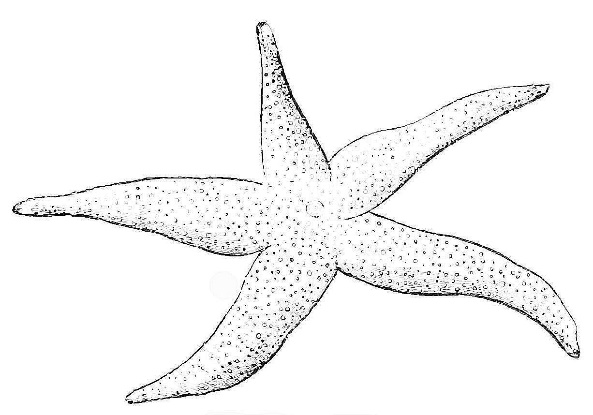 Asexual ReproductionWhat is asexual reproduction?  Asexual production is when a single parent produces offspring without ________________________ and without __________________________.  Mitosis is a kind of asexual reproduction because only one cell is required for it.  So, even though you are a product of _______________________________________, you have grown over time because your cells reproduced _______________________________________.  Whenever an organism or cell reproduced asexually, the offspring are ________________________________ of the parent (yes, parent is singular!).Types of Asexual ReproductionFissionBacteria reproduce through a process called __________________ fission.  Bacteria only have one, circular ____________________________.  Some bacteria can divide every half hour.  How many hours would it take for a single cell to divide into at least 1,000 cells?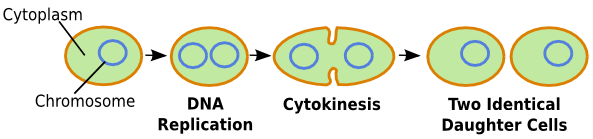 Mitotic Cell Division______________________________ have their DNA in a nucleus.  _______________________ is the division of the nucleus before the rest of the cell divides in _____________________________.  Some eukaryotes only reproduce asexually with mitosis, while others can reproduce both sexually and asexually.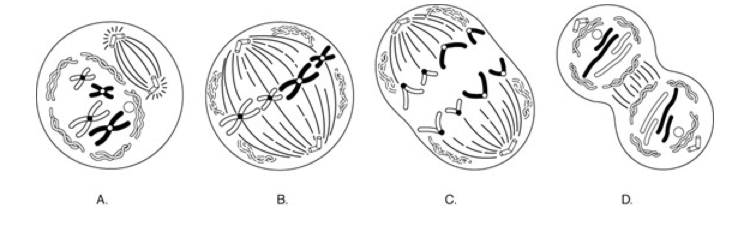 BuddingBudding is when a new organism grows by _______________________, and it is still attached to its parent.  At some point in the future it may or may not break away and live independently.Animal RegenerationSome organisms don’t die when you cut them in half or break off their body parts.  Instead, a whole new organism _______________________________!  An old story says that mussel fishermen used to try to kill sea stars by chopping off their arms and throwing them back in the ocean…Vegetative ReproductionSome plants have __________________________, which are like long horizontal stems.  When they touch the ground a new plant can start growing.CloningCloning is a new type of asexual reproduction invented by humans.  In cloning, an unfertilized __________________ is removed from an animal.  The __________________ is removed too, which contained the animal’s _________________.  Finally, a new nucleus is inserted into the ovum, and the cell will begin to divide and grow into a new animal.  This new animal is a clone of the animal that donated the nucleus.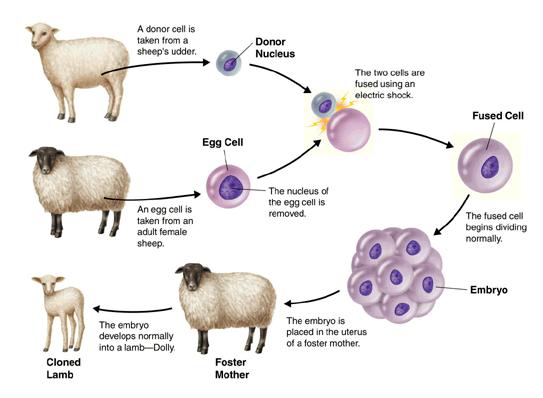 Advantages and DisadvantagesThe advantages and disadvantages of asexual reproduction mirror sexual reproduction.  Usually, what counts as an advantage for one is a disadvantage of the other.